АДМИНИСТРАЦИЯ ИЗОБИЛЬНЕНСКОГО СЕЛЬСКОГО ПОСЕЛЕНИЯНИЖНЕГОРСКОГО РАЙОНАРЕСПУБЛИКИ КРЫМПОСТАНОВЛЕНИЕ16.06.2022г.                     с.Изобильное                                      № 66О внесении изменений в постановление администрации Изобильненского сельского поселения Нижнегорского района от 28.07.2020 г. № 59 «Об утверждении перечня мест (территорий), предназначенных для выгула гражданами домашних животных на территории Изобильненского сельского поселения»( с изменениями от 09.06.2021 № 27) В целях приведения нормативных правовых актов Изобильненского сельского поселения Нижнегорского района Республики Крым, в соответствие с действующим законодательством Российской Федерации, на основании протеста прокуратуры от 08.06.2022 № 019-2022/Прдп137-22-20350018, в соответствии с Федеральным Законом «Об общих принципах организации местного самоуправления в Российской федерации» № 131-ФЗ  от 06.10.2003 года, Законом Республики Крым от 28 июня 2016 г. N 260-ЗРК/2016 "Об ответственном обращении с животными в Республике Крым", Законом Республики Крым «Об основах местного самоуправления  в Республике Крым» №54-ЗРК от 8 августа 2014 года, Уставом Муниципального образования Изобильненское сельское поселение Нижнегорского района Республики Крым, администрация Изобильненского сельского поселения Нижнегорского района Республики КрымПОСТАНОВЛЯЕТ:1. Внести в  постановление администрации Изобильненского сельского поселения Нижнегорского района Республики Крым от 28.07.2020 г. № 59 «Об утверждении перечня мест (территорий), предназначенных для выгула гражданами домашних животных на территории Изобильненского сельского поселения» (с изменениями от 09.06.2021 № 27) (далее – Постановление) следующие изменения:1.1. Признать утратившим силу п.3.3 и п.3.4 настоящего постановления.1.2. В дальнейшем пункт 3.5 считать пунктом 3.3.2. Опубликовать настоящее постановление на информационном стенде Изобильненского сельского совета Нижнегорского района Республики Крым по адресу: Республика Крым, Нижнегорский район, с. Изобильное, пер. Центральный, 15,  на сайте администрации Изобильненского сельского поселения  izobilnoe-sp.ru .3. Настоящее постановление вступает в силу после его официального опубликования (обнародования).4. Контроль за исполнением настоящего постановления оставляю за собой.Председатель Изобильненского сельского совета – глава администрацииИзобильненского сельского поселения		      	                      Л.Г.Назарова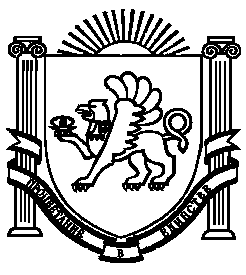 